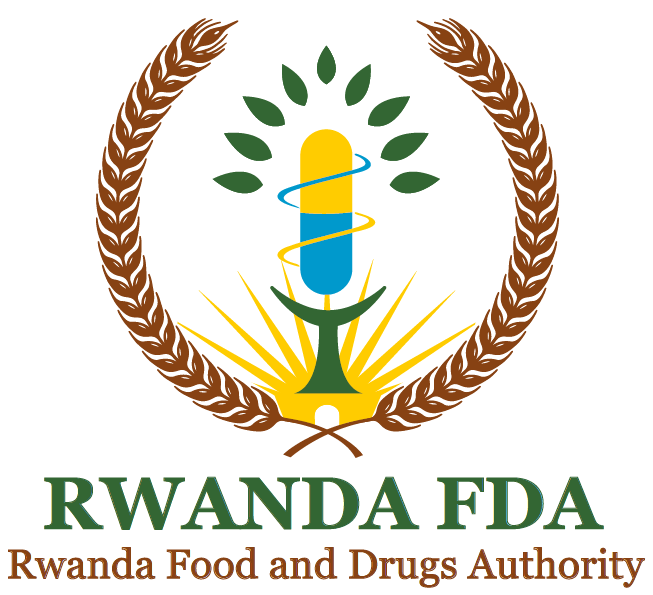 [GUIDELINES  COMPLIANCE TO STANDARDS THROUGH VIRTUAL GOOD MANUFACTURING PRACTICES INSPECTION AND QUALITY AUDIT OF MEDICAL PRODUCTS MANUFACTURERS AND  ISSUANCE OF TEMPORARY WAIVER DURING EMERGENCIES]AUGUST,2022FOREWORDRwanda Food and Drugs Authority (Rwanda FDA) is a regulatory body established by the Law no 003/2018 of 09/02/2018 determining its mission, organization and functioning. One of its main powers is to formulate regulations and guidelines for regulating the manufacture of Pharmaceutical products to ensure that they comply with quality standards required for Good Manufacturing Practices (GMP). harmaceutical products  are one of the public health concerns . Rwanda FDA plays a critical role in protecting the Rwandan from threats such as emerging infectious diseases, including the Coronavirus Disease 2019 (COVID-19) pandemic. It is in this context Rwanda intends to put in place guidelines describ how temporary waivers, voluntary virtual inspections and quality audits of medical products manufacturing facilitiespublic health emergenc and times determined to be Force Majeure.It is expected that these guidelines will  a clear understanding to manufacturers and other concerned by the guidelines during the evaluation processDr. Emile BIENVENUDirector GeneralGUIDELINES DEVELOPMENT HISTORY Document Revision HistoryTABLE OF CONTENTSACRONYMS AND ABBREVIATIONSAPIs                         Active Pharmaceutical IngredientsCAPA                      Corrective and preventive actionEAC                         East Africa CommunityFPP                           Finished Pharmaceutical ProductGMP Good manufacturing practice GxP                           Good practiceICH                           International Conference on HarmonisationINN                           International non-proprietary namesNRANational Regulatory Authorities QCLs                        Quality Control laboratories SRAStringent Regulatory AuthorityWHOWorld Health OrganizationWHO PQT               WHO Prequalification TeamWLAs	WHO Listed AuthoritiesGLOSSARY / Definitions The definitions given below apply to the terms used in this guidelines. They may have different meanings in other contexts:  Agent or Local Technical Representative: Any applicant who is not resident in Rwanda shall appoint a local technical representative who must be a company incorporated in Rwanda and authorized by Rwanda FDA to deal in medicinal products and must hold a wholesale operating license. The appointment shall be notified to the Authority by submitting a letter of appointment supported by original copy of power of attorney duly notarised in country of origin. Applicant: An applicant is a person who applies for registration of a medical product to Rwanda FDA, who must be the owner of the product. He may be a manufacturer or a person to whose order and specifications, the product is manufactured. The applicant shall therefore be responsible for signing the registration application form. In the event that the applicant wants another person to register the medicinal product on his/her behalf, then Powers of Attorney, duly notarised in the country of origin, and registered with the Registrar of Companies in Rwanda shall be provided. After the product is registered, the applicant shall be the Marketing Authorisation Holder.”“”Manufacture: All operations that involve preparation, processing, filling transforming, packaging, and repackaging and labelling of medical products.Manufacturer: A manufacturer is person or a firm that is engaged in the manufacture of medicinal products. It involves operations such as production, packaging, repackaging, labelling and relabelling of pharmaceuticals.Marketing authorization holder:  a person granted with a marketing Authorization of a product by an NRA.Memoranda of Understanding: A memorandum of understanding (MOU or MoU) is a formal agreement between two or more parties. Companies and organizations can use MOUs to establish official partnerships. MOUs are not legally binding but they carry a degree of seriousness and mutual respect, stronger than a gentlemen's agreement. Mutual Recognition Agreement: is defined as the reciprocal adoption or acceptance of regulatory decisions or outcomes in other Partner States as valid in form of a legal basis – law or regulations or agreements.“Quality System”:  The sum of all that is necessary to implement an organization’s quality policy and meet quality objectives. It includes organizational structure, responsibilities, procedures, systems, processes and resources. Typically, these features will be addressed in different kinds of documents as the quality manual and documented procedures.“Site master file”: Means a document containing specific information about the activities undertaken in the pharmaceutical manufacturing site and is usually prepared by the manufacturer.Virtual inspection means inspections that are performed off-site through the use of enhanced communication and information technology to fulfil a legal requirement of an on-site inspection. The only difference from on-site inspection is that the inspector is not physically present at the inspection sitINTRODUCTION National Regulatory Authorities (NRA), worldwide, use systems for the authorization and post-marketing surveillance of medical products that depend upon the assessment of submitted dossiers, and the inspection of Finished Pharmaceutical Products (FPP) and Active Pharmaceutical Products (APIs) manufacturers, Quality Audits of medical devices manufacturers and Quality Control Laboratories (QCLs) in the development, manufacture and distribution of the product. These inspections and quality audits are performed for dossier data verification and to provide evidence that the FPP, APIs and Medical devices manufacturers, QCLs are in compliance with the relevant good practice (GxP) guidelines and requirements.The performance of on-site inspection of manufacturing facilities as well as the supply and distribution chain outside the Rwanda FDA’s domestic territory is a resource-intensive activity and one that often lies on the critical path to regulatory decision-making. Furthermore, the hosting of multiple regulatory inspections and audits is also a significant overhead for the sites inspected that adds to the cost of producing the products. Even the best resourced NMRAs face resource limitations and therefore it is regulatory best practice to use quality risk management in prioritizing inspection activities. In order to best use the limited inspection resources and minimize multiple and repeated inspections, it is therefore good practice for national authorities to leverage available and reliable evidence of compliance and noncompliance with good practice requirements as part of their risk-based inspection planning process, such that there is no on-site inspection without well-founded cause.  Verification and confirmation of GMP Compliance of a manufacturer of pharmaceutical products, and Compliance to ISO 13485/ 2016 of Medical devices in a foreign country may be based on the assessment of evidence of GMP and ISO 13485/ 2016 compliance that includes a recent inspection of the manufacturer by a competent regulatory agency and other internationally recognized institutions.During the COVID-19 pandemic, Rwanda FDA like other regulatory authorities limited unnecessary contact by only conducting prioritized domestic and foreign facility inspections that were deemed mission-critical and not impacted by travel restrictions resulting from the public health emergency.On-site Quality Audit or GMP inspection is regarded as the best way for determining compliance of manufacturing facilities to applicable standards. However, when on-site GMP inspection and Quality audit are not feasible, other alternative inspection and assessment such as virtual inspection and desk assessment may be applicable.Desk assessment could be the preferred alternative for establishing compliance of manufacturing facilities to applicable standards in lieu of on-site Audits. However, according to criteria, not all medicines or medical devices manufacturing sites are eligible. Hence, the need for Rwanda FDA to develop guidelines that allow alternative assessment methods such as irtual inspections to allow processing of GMP and uality udit applications and ultimately ensure availability of quality, safe and efficacious medicines and medical devices to the public.Therefore, Rwanda FDA has developed th guideline to describe various virtual interactive tools we may request to use to conduct an evaluationThese guidelines are intended for overseas manufacturers who have applied for GMP inspection and uality udit in Rwanda FDA but do not meet the criteria for desk review and shall form the short term basis for decision making in the course of emergency states.The requirements set forth in these guidelines should be considered as minimum and they are not meant to replace other legal controls, but rather compliment them.1.1 Aim and objectives of the guideline guideline aims at providing an approach for use by Rwanda FDA in order to assess quality audit and GMP compliance using other pathways rather than onsite inspection and desk assessment thus reduce the necessity for duplication of inspections or the delay of product registration while relying on authentic and reliable documentary evidence from other regulatory authoritiesThe objective of this document is to: ensure that a standardized procedure is followed for facilitating granting of temporary  overseas on-site GMP inspection and Quality Audit in emergency situation as observed during the COVID-19 pandemic. ensure a standardized procedure is followed during the planning, preparation and conducting of virtual inspections and the selection of manufacturing sites eligible for virtual inspection and temporary waivers.1.2 C for temporary waiver of on-site inspection and quality auditThere shall be no applications for temporary waiver of on-site GMP inspection and uality audit during state of emergency / force majeure, instead already submitted applications shall be used to make informed decisions.During emergencies, decision on temporary waiver to conduct on-site GMP inspection and uality audit for new and renewal applications shall base on the following: -2.1 New GMP and uality udit applicationsCriteria for new applications shall depend on the type of product, importance of the product(s) in public health, inspection history by other NMRAs and acceptance of data in the product dossierThe evidence required for temporary waiver of each type of facility are mentioned below:2.1.1 Type of productsMedical Devices and IVDs: On-site uality udit of manufacturing facilities for Class B medical devices and IVDs which are of low risk may be temporarily waived for a period not exceeding one year.Medicines: On-site GMP inspection of low risk pharmaceutical dosage forms such as those administered orally or topically may be temporarily waived for a period that does not exceed one year.Products of public health importanceMedical Devices: On-site Quality audit of some manufacturing facilities for Class C and D medical devices may be temporarily waived for a period that does not exceed one year for public interest during emergency.Medicines: On-site GMP inspection of facilities that manufacture medicines of public health importance may be temporarily waived for a period that does not exceed one year for public interest during emergency.On-site audit history by other regulatory authoritiesBefore any decision for temporary waiver of on-site uality audit and GMP inspection is made, history of valid on-site GMP inspection and uality audit approval by other NMRAs and Notified Bodies shall be sought.Acceptance of information in the product dossierNotwithstanding the above criteria, facilities which will be considered for temporary waiver of on- site GMP inspection and uality audit shall have in advance submitted application dossiers and their information assessed and accepted within Rwanda FDA.2.2 Renewal ApplicationsDecision for temporary waiver of on-site GMP inspection and Quality audit for renewal applications shall depend on inspection history of the manufacturing facilities and market complaints records.On-site udit istory by the AuthorityFacilities which complied and are due for renewal within one year shall qualify for a temporary waiver of on-site GMP inspection and uality audit for a period not exceeding one year.Market Complaints2.3 Communication The uthority s officially communicate with an applicant who has been granted a temporary waiver of on-site GMP inspection and Quality auditConsideration for GMP  quality audit virtual inspectionFollowing challenges that were encountered during the COVID-19 pandemic where onsite- GMP inspections could not be performed due to travel restrictions, it was necessary that Rwanda FDA adopts measures that could help to prevent disruption of medical products supply during this emergency. Such measures include desk reviewvirtual inspection.Criteria for Virtual InspectionThe applicants that cannot be inspected physically and not meet the requirement for GMP or  desk reviewAll applications for GMP Inspection and uality udit for manufacturing facilities that manufacture medical products that deemed critical by the Authority shall qualify for virtual inspection. ha declared force majeure on physical inspectio resulting from a public health emergency.When the facilities physical inspection is not considered to be critical to Rwanda FDA missionsNew applications for GMP nspection for manufacturing facilities that manufacture high risk medicines such as parenteral formulations shall qualify for virtual inspection during emergencies.3.2	Application proceduresThere shall not be applications for virtual inspection, instead already submitted applications shall be considered by the Authority.3.3	CommunicationApplicants will be informed in writing by the authority about the plan to conduct virtual inspection.3.4	Planning a virtual inspection/ auditThe following steps will be taken when planning for a virtual inspection/ auditSelecting and Notifying the FacilityOnce a facility is selected for virtual inspection or audit the following steps will be taken; Notification for the facility and applicant (when appropriate) will be done formally. The notification will indicate the name and address of the facility to be inspected, scope of inspection, the number of days of inspection and the names of Rwanda FDA  inspectors, if known.Following the manufacturing site’s agreement to be inspected virtually, the Authority will contact the facility to confirm the point of contact for the virtual inspection/ audit to facilitate planning and determine a facility’s ability to transfer records and perform remote interactions with Rwanda FDA staff. The Authority will identify the Rwanda FDA lead for the virtual inspection/ audit and this will be communicated to the facilities.The Authority will also work with facilities to procure information necessary to plan and coordinate the activities for a virtual inspection/ audit. Preparing for a Virtual InspectionOnce the facility confirms its willingness and ability to participate in a virtual inspection/ audit. The Authority will schedule a brief virtual meeting to discuss logistics, responsibilities, and expectations. Discussion topics may include, but are not limited to, the following:Objectives and scope of virtual inspection.Introduction of the Rwanda FDA inspectorate team and the ead inspectorIdentification of the facility point of contact and all other participants (e.g., monitor, remote ancillary operations).Schedule of virtual inspections and the anticipated duration of the virtual inspection.Rwanda FDA’s expectations during the livestreaming walkthroughs of the facility.ime zone differences and translation services Virtual inspectionsof manufacturingoperations or livestream assessment of data will occur during the facility’s normal business hours.Methods for sharing requested information, including sharing documents and the use of video-streaming technology.Technological and tools to be used for virtual interactive during evaluation of the facility.Check of the internet connection throughout the facility to verify that the signal strength is adequate to support livestreaming video and audio during the actual remote interactive evaluation.Conducting Virtual InspectionFacilities are expected to cooperate with the same level of transparency as they would during an onsite inspection. All appropriate staff are expected to be available at scheduled times for interviews and other virtual interactions and the facility to be operational to the extent possible for the Authority to evaluate areas and operations of interest (e.g., manufacturing, laboratory, )As part of a virtual inspection, the Authority may:Request and review documents, records, and other information (electronic systems). Use livestream and/or pre-recorded video to examine facilities, operations, data and other information. Through the facility’s point of contact, schedule interviews and meetings to address any questions or concerns.Evaluate a facility’s corrective and preventive actions Provide verbal updates to the facility on observations and outstanding issues, whenever feasible.Rwanda FDA terminate the virtual interactive evaluation and instead perform on-site inspection or use other available assessment toolsTechnological RequirementsThe quality equipment of the online connection (e.g., connectivity, image quality) should be adequate for the Authority to remotely review, observe, examine, and evaluate the information requested. Rwanda FDA will use its own IT platforms and equipment (online application for teleconference) to host virtual  inspections and audits. Virtual evaluation of ocuments and ecordsDuring the virtual inspection or audit, the authority will expect the following from the facilities;Requested documents and other information should be provided within a reasonable timeframe, similar to requests for documents or other information made during an inspection Requested documents to be provided in  electronic format or accessible by screen sharing during a live interaction so that the documents can be assessed efficiently.For electronic documents and other information, facilities should identify any limitations and ensure that encrypted and password-protected files can be accessed by the Authority. Documents submitted during a virtual inspection should be in English, French or Kinyarwanda.Documents provided in paper format should be scanned as searchable Portable Document Format (PDF) files whenever possible.ENDORSEMENT OF THE GUIDELINES REFERENCESEAC, (2014)., Compendium of Good Manufacturing Practices (GMP) Technical Documents for Harmonization of Medicines Regulation in the East African Community, September 2014, East African Community, Arusha, Tanzania. PIC/S, (2018)., Guidance GMP Compliance Reliance, PI048-1, Pharmaceutical inspection Cooperation Scheme, Geneva, Switzerland. HSA, (2018)., Regulatory Guidance, GMP Conformity Assessment of an overseas manufacturer, December, 2018, Health Sciences Authority, Singapore, USFDA, (2020)., Manufacturing, Supply Chain, and Drug and Biological Products Inspections During COVID-19 Public Health Emergency Questions and Answers, Guidance for Industry.TGA, (2020)., GMP Approach to Overseas Manufacturers of Medicines and Biologicals During the COVID-19 Pandemic dated 25th September, 2020. Swissmedic, (2020)., Updates on Inspections in Switzerland During the COVID-19 Pandemic< available on https://www.swissmedic.ch>news>coronavirus-covid-19> dated 25th September, 2020.EU, (2020)., A Guide to Quality and Regulatory Compliance During COVID -19 EU, (2020)., Medical Device Coordination Group Document (MDCG-4) Guidance on Temporary Extraordinary Measures Related to Medical Devices Notified Body Audits During COVID-19 Quarantine Orders and Travel Restrictions. MCAZ, (2020)., Guidance on Good Practice (GxP) Inspections During Emergencies/Disasters including the COVID-19 PandemicDRAFT ZERO  ADOPTION BY RWANDA FDASTAKEHOLDERS CONSULTATION ADOPTION OF STAKEHOLDERS’ COMMENTSDATE FOR COMING INTO EFFECT Date of revisionRevision numberChanges made and/or reasons for revisionAuthorChecked byChecked byApproved byTitleDivision managerHead of DepartmentQuality Assurance AnalystDirector General NamesSignatureDate